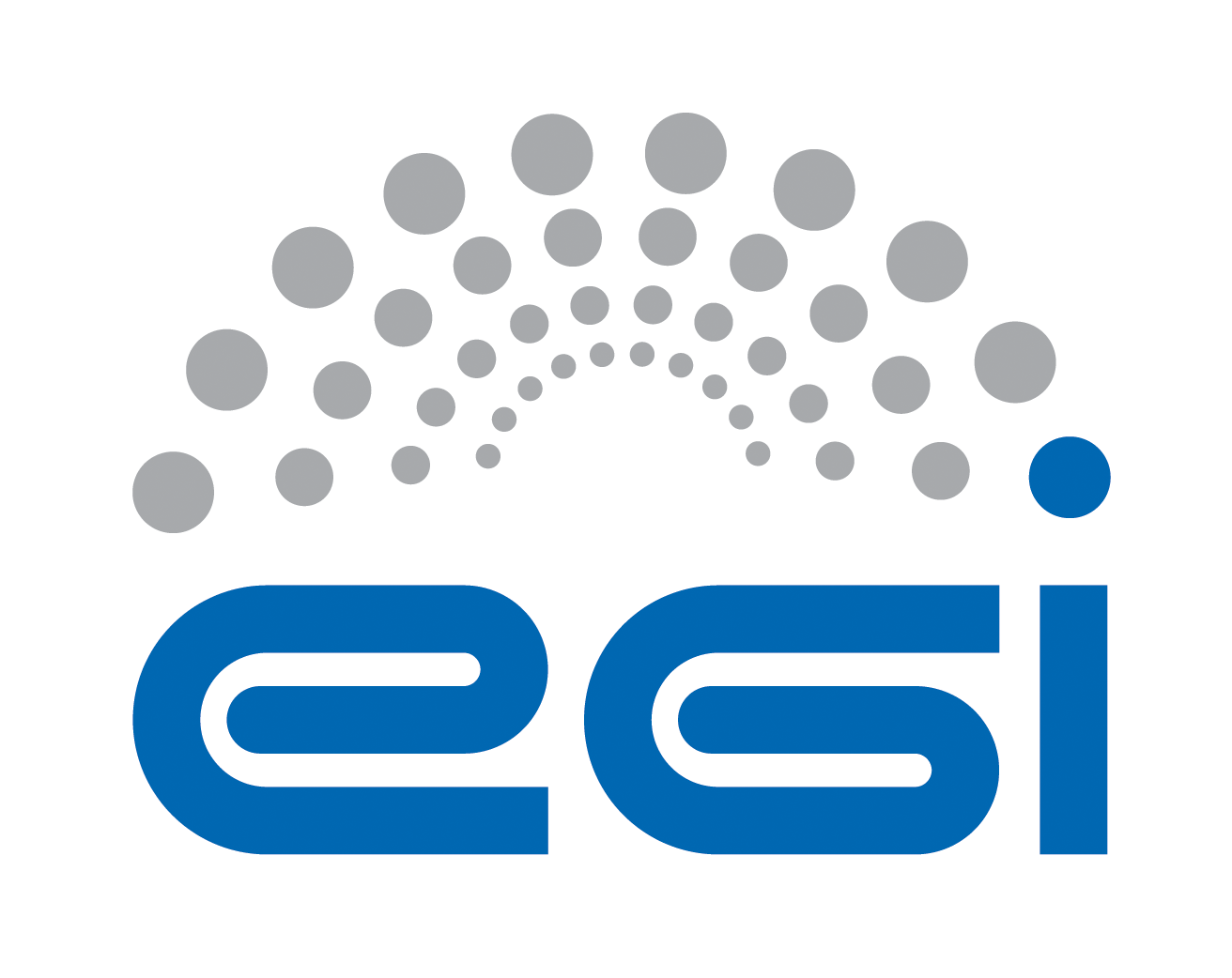 EGI.euOLA Performance ReportCOPYRIGHT NOTICECopyright © EGI.eu. This work is licensed under the Creative Commons Attribution-NonCommercial-NoDerivs 3.0 Unported License. To view a copy of this license, visit http://creativecommons.org/licenses/by-nc/3.0/ or send a letter to Creative Commons, 171 Second Street, Suite 300, San Francisco, California, 94105, USA.The work must be attributed by attaching the following reference to the copied elements: “Copyright © EGI.eu (www.egi.eu). Using this document in a way and/or for purposes not foreseen in the license, requires the prior written permission of the copyright holders. The information contained in this document represents the views of the copyright holders as of the date such views are published.This report is based on a template that forms part of the FitSM family – a lightweight standard for IT Service Management that supports federated infrastructures. For more information on FitSM visit www.fitsm.eu or contact info@fitsm.eu. The template this document is based on was licensed with a Creative Commons Attribution 4.0 International License.This report is based on FitSM Template: Report v0.2 TABLE OF CONTENTS1	EFFORT	2	GENERAL OVERVIEW OF ACTIVITY IN THE PERIOD	3	PERFORMANCE AGAINST SERVICE TARGETS	4	ISSUES ARISING IN THE PERIOD	5	MEASURES PLANNED	6	FORESEEN ACTIVITIES AND CHANGES	EFFORTThe global effort for CNRS is 12 Pm for the  last 6 months and is distributed over 3 persons :Cyril Flieller : 4 PMCyril L’Orphelin : 2 PMPierre Frebault : 6 PMGENERAL OVERVIEW OF ACTIVITY IN THE PERIODNo problems encountered during the period. Only minor disruptions and planned intervention either for the portal release either for upgrades on the CCIN2P3 infrastructure.Moreover to improve the quality of the software we have worked closely with EGI to satisfy the needs of the user and to test the release in advance.
 We have put in place several measures to follow the instructions for the operational tools (https://wiki.egi.eu/wiki/Instructions_for_Production_Tools_teams).We have especially put effort on the release process (https://wiki.egi.eu/wiki/Operations_Portal#Change.2C_Release_and_Deployment).PERFORMANCE AGAINST SERVICE TARGETSThe following table shows performance against targets:ISSUES ARISING IN THE PERIODN.AMEASURES PLANNED N.A FORESEEN ACTIVITIES AND CHANGES Except the regular releases and the scheduled maintenance of the infrastructure we don’t see major issues to follow the OLA.We will continue to ensure and enforce the daily operations and support in order to minimize the duration and the impact of eventual disruptions and downtimes.
Moreover we will continue to work closely with EGI.eu to ensure that the portal is satisfying the user's need.TitleEGI.eu OLA – Operations Portal performance reportProviderCNRSServiceOperations PortalProduced byCyril L’Orphelin cyril.lorphelin@cc.in2p3.frSite Operations ManagerAudienceEGI.eu Operationsoperations@egi.euPurposeReport on performance of the servicePeriod01/11/2014 – 30/04/2015Related agreementsEGI.eu-OLA- Operations Portal -v1.docDocument Link:https://documents.egi.eu/document/2170Service level parameterTargetM1 averageM2 averageM3 averageM4 averageM5 averageM6 averageAvailability9999.9499.3799.9299.9899.4199.93Reliability9999.9499.8499.9299.9899.9599.93Support prioritylu:3.32lu:4.42vu:0.09lu:0.34vu:2.8lu:0.36vu:0.4lu:0.52vu:0.2lu:2.45lu:1.91